 Warszawa, 22 września 2022 r.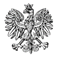 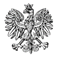 WPS-IV.431.1.30.2022.MZ                                                                                        Pan                                                                                        Michał Bury                                                                                        Dyrektor                                                                                        Powiatowego Centrum Pomocy Rodzinie                                                                                        w Gostyninie                                                                                        ul. Ozdowskiego 1A, 09-500 GostyninWYSTĄPIENIE POKONTROLNENa podstawie art. 197b ust. 1 w związku z art. 186 pkt 3 ustawy z dnia 9 czerwca 2011 r. 
o wspieraniu rodziny i systemie pieczy zastępczej (Dz. U. z 2022 r. poz. 447), zwanej dalej ustawą oraz zgodnie z Planem Kontroli Zewnętrznych Mazowieckiego Urzędu Wojewódzkiego na rok 2022 zespół w składzie: Monika Zambrzycka i Monika Głuchowska - starsi inspektorzy wojewódzcy Wydziału Polityki Społecznej Mazowieckiego Urzędu Wojewódzkiego w Warszawie przeprowadzili w terminie 24-27 kwietnia 2022 r. kontrolę kompleksową w trybie zwykłym w Powiatowym Centrum Pomocy Rodzinie w Gostyninie przy 
ul. Ozdowskiego 1a, zwanym dalej Centrum. Zakres kontroli obejmował sposób realizacji zadań samorządu powiatowego z zakresu rodzinnej pieczy zastępczej, w okresie od 1 stycznia 2020 r. do dnia kontroli. Na podstawie rozporządzenia Ministra Pracy i Polityki Społecznej z dnia 21 sierpnia 2015 r. 
w sprawie przeprowadzania kontroli przez wojewodę oraz wzoru legitymacji uprawniającej 
do przeprowadzania kontroli (Dz. U. poz. 1477) przekazuję niniejsze wystąpienie pokontrolne.Stanowisko dyrektora Centrum objął Pan 1 stycznia 2020 r. Okazał Pan upoważnienie do realizacji ustawowych zadań z zakresu pieczy zastępczej. W przypadku nieobecności dyrektora zastępstwo pełni jego zastępca, który posiadał upoważnienie do realizacji ustawowych zadań z zakresu pieczy zastępczej.   Uchwałą nr XXVI/165/2021 Rada Powiatu Gostynińskiego 27 maja 2021 r. połączyła Placówkę Opiekuńczo-Wychowawczą „Bratoszewo” oraz Placówkę Opiekuńczo-Wychowawczą „Dom dla Dzieci” – dla których organem założycielskim jest Powiat Gostyniński – z Powiatowym Centrum Pomocy Rodzinie w Gostyninie oraz nadała Centrum statut. Wykonanie uchwały powierzono zarządowi powiatu. W statucie wskazano, że Centrum pełni funkcję organizatora rodzinnej pieczy zastępczej na terenie powiatu oraz określono jego organizację. W skład Centrum wchodzą:Placówka opiekuńczo-wychowawcza „Bartoszewo” w Gostyninie z lokalizacją przy ul. Zazamcze 26 (typu socjalizacyjnego dla 14 wychowanków, w tym 2 miejsca interwencyjne).Placówka opiekuńczo-wychowawcza „Dom dla Dzieci” w Gostyninie z lokalizacją przy ul. Kościuszki 37 m 2 i 3 (typu socjalizacyjnego dla 13 wychowanków).Szczegółowe zadania i organizację Centrum określał Regulamin Organizacyjny Powiatowego Centrum Pomocy Rodzinie w Gostyninie uchwalony przez Zarząd Powiatu w Gostyninie uchwałą nr 470/2021 z dnia 31 sierpnia 2021 r. W § 11 regulaminu określono strukturę organizacyjną Centrum, w skład którego wchodzą komórki m.in.: Zespół finansowo-księgowo-administracyjny,Zespół do spraw pieczy zastępczej i świadczeń,Zespół do spraw pomocy instytucjonalnej i specjalistycznej,Zespół do spraw rehabilitacji społecznej i pomocy osobom z niepełnosprawnościami.W § 17 wymieniono zadania zespołu do spraw pieczy zastępczej i świadczeń. Strukturę organizacyjną Centrum obrazował załącznik nr 1 do regulaminu, w którym do komórek nie przypisano stanowisk lub grupy stanowisk wyodrębnionych ze względu na swe funkcje. Biorąc pod uwagę art. 76 ust. 2 ustawy, jak też obecną strukturę organizacyjną Centrum (działanie w zakresie merytorycznym i organizacyjnym) wątpliwości budzi ustalenie (bezpośredniej) komórki Centrum, odpowiedzialnej za realizację zadań organizatora rodzinnej pieczy zastępczej. Użyta w regulaminie nazwa komórki: zespół do spraw pieczy zastępczej i świadczeń, nie wpływa na transparentny podział obowiązków oraz nie rozwiązuje problemu odpowiedzialności za ich realizację. Ponadto w załączniku nr 1 do ww. regulaminu organizacyjnego nie określono jakie stanowiska zostały wpisane do ww. zespołu.W trakcie kontroli wyjaśnił Pan, że Zadania zespołu do spraw pieczy zastępczej i świadczeń realizowali: starszy koordynator rodzinnej pieczy zastępczej, pracownik socjalny, psycholog, główny specjalista, specjalista pracy socjalnej. Ustalono, że w Centrum zatrudniona jest osoba na stanowisku starszego koordynatora rodzinnej pieczy zastępczej na umowę o pracę (1,0 etat), w systemie zadaniowego czasu pracy. Koordynator spełniał wymagania określone w art. 78 ust. 1 i 79 ust. 3 i 4 ustawy. 
W ramach podnoszenia kwalifikacji uczestniczył w szkoleniach. Posiadał zakresy czynności obejmujący między innymi zadania określone w art. 77 ust. 3 pkt 1-7 ustawy. Zgodnie z art. 77 ust. 3 pkt. 7 koordynator sporządzał roczne sprawozdanie z efektów pracy koordynatora rodzinnej pieczy zastępczej. Praca koordynatora nie była ewidencjonowana w poszczególnych miesiącach. Należy zauważyć, że istotne byłoby wprowadzenie odpowiedniego formularza (np. karty czasu pracy), który uwzględniałby wykonywanie obowiązków i ustalałby proporcje czasowe, biorąc pod uwagę realizację celów i potrzeb rodzin zastępczych oraz dzieci przebywających w rodzinnej pieczy zastępczej. Ponadto ustalono, że do obowiązków specjalisty pracy socjalnej należały zadania wymienione w art. 76 ust. 4 w ustawie o wspieraniu rodziny i systemie pieczy zastępczej. Należy zauważyć, że katalog zadań organizatora rodzinnej pieczy zastępczej nie przewiduje prowadzenia pracy socjalnej z rodzinami zastępczymi. Mając na względzie art. 120 ust. 3 ustawy o pomocy społecznej stanowiący, że pracownicy socjalni mogą być również zatrudniani przez podmioty realizujące zadania określone w przepisach o wspieraniu rodziny i systemie pieczy zastępczej należy zaznaczyć, że zapis ten dotyczy instytucji, co do których ustawa wskazuje wprost możliwość zatrudniania w nich pracownika socjalnego, jak chociażby placówki opiekuńczo-wychowawcze.W okresie kontrolnym, Centrum zatrudniało psychologa na umowę o pracę na pełny etat. Z zakresu obowiązków wynikało, że zapewniał rodzinom zastępczym zawodowym i niezawodowym poradnictwo, udzielał bieżącej i interwencyjnej pomocy psychologicznej rodzinom zastępczym, brał udział w okresowej ocenie sytuacji dzieci przebywających w pieczy zastępczej. Psycholog również sporządzał opinie o predyspozycjach i motywacji do pełnienia funkcji rodziny zastępczej lub prowadzącego rodzinny dom dziecka oraz diagnoz psychofizycznych. Centrum nie zatrudniało pedagoga. Biorąc pod uwagę katalog realizowanych zadań, w tym pracę na rzecz dzieci przebywających w pieczy zastępczej należałoby wzmocnić pracę tego Zespołu o stanowisko pedagoga. Zgodnie z art. 21 ust 1 ustawy o przeciwdziałaniu zagrożeniom przestępczością na tle seksualnym (Dz. U. z 2020 r. poz. 152) osoby zatrudnione od października 2017 r. były sprawdzone w Rejestrze Sprawców Przestępstw na Tle Seksualnym.
Stosownie do obowiązku wynikającego z art. 180 pkt 1 ustawy, Rada Powiatu w Gostyninie uchwałą nr 507/2018 dnia 23 stycznia 2018 r. przyjęła Powiatowy Program Rozwoju Pieczy Zastępczej na lata 2018-2020 stanowiący załącznik do ww. uchwały. Program zakładał, że ewaluacja przeprowadzona zostanie w oparciu o analizę danych uzyskanych ze sporządzonych sprawozdań. Natomiast wskaźnikami osiągnięcia celu głównego miały być analizy porównawcze stanu: nowoutworzonych rodzin zastępczych w danym roku, dzieci umieszczonych w pieczy zastępczej, dzieci opuszczających w danym roku pieczę zastępczą poprzez powrót do rodziny naturalnej, adopcję, usamodzielnienia.Wskaźniki nie odnosiły się do wszystkich założonych celów. Okazał Pan dokument pn. ewaluacja powiatowego programu rozwoju pieczy zastępczej na lata 2018-2020. Po upływie 3 lat program powinien podlegać ocenie w ramach ustalonych kryteriów ewaluacyjnych, a wynikiem podsumowania powinny być rekomendacje, które zostaną uwzględnione w programie następnym. Zasadnym jest podjęcie działań, przez Centrum jako koordynatora programu, w zakresie zorganizowania zespołu zaangażowanego w monitorowanie stanu realizacji celów wyznaczonych w powiatowym programie rozwoju pieczy zastępczej.Kolejny Program na lata 2021-2023, został przyjęty uchwałą Rady Powiatu nr XXVI/163/2021 dnia 27 maja 2021 r. W Programach ustalono limity rodzin zastępczych zawodowych i wyznaczono ten sam cel główny: zapewnienie każdemu dziecku całkowicie lub częściowo pozbawionemu opieki rodziców odpowiedniego środowiska wychowawczego organizowanego w formie rodzinnej lub instytucjonalnej pieczy zastępczej oraz kontynuacji budowy lokalnego systemu pomocy dziecku i rodzinie. Określono 6 celów szczegółowych:Promocja rodzicielstwa zastępczego i zapewnienie opieki i wychowania dzieciom przebywającym poza rodziną naturalną.Wspieranie rodzin zastępczych i usamodzielnianych wychowanków rodzinnej 
i instytucjonalnej pieczy zastępczej na terenie powiatu.Systematyczne wsparcie dzieci przebywających w pieczy zastępczej.Podniesienie jakości świadczonych usług w zakresie pieczy zastępczej.Działania na rzecz uregulowania sytuacji prawnej dzieci umieszczonych w pieczy zastępczej.Planowe przeprowadzenie deinstytucjonalizacji. Zmniejszenie liczby dzieci przebywających w instytucjonalnej pieczy zastępczej do 14 osób w jednej placówce.Celom przypisano zadania i działania do realizacji, natomiast w sposób zbyt ogólny potraktowano realizatorów i partnerów programu. Odpowiedzialnym za realizację programu wyznaczono dyrektora Powiatowego Centrum Pomocy Rodzinie w Gostyninie. W programie zapisano, że nadzór i monitoring programu należeć będzie do Centrum. Ustalono, że na bieżąco będzie analizowana realizacja założeń i celów. Roczne sprawozdanie z realizacji programu będzie przedkładane Zarządowi Powiatu w Gostyninie. W sprawozdaniu nie odniesiono się do założeń i celów przedstawionych w programie. Zgodnie z art. 182 ust. 5 i art. 76 ust. 4 pkt 15 ustawy, złożone zostały sprawozdania 
z działalności Powiatowego Centrum Pomocy Rodzinie w Gostyninie za rok 2020 i 2021 oraz 
z efektów pracy organizatora rodzinnej pieczy zastępczej w powiecie gostynińskim.Zarządzeniem nr 6/2017 z dnia 30 marca 2017 r., zostały wprowadzone do stosowania wzory dokumentów pn.: indywidualny plan pomocy usamodzielniającego się wychowanka, modyfikacja programu usamodzielnienia, oświadczenia złożone przez osoby ubiegające się o przyznanie świadczenia, wniosek o przyznanie pomocy na kontynuowanie nauki, ocena końcowa realizacji programu usamodzielnienia, wniosek kandydatów o wszczęcie procedury kwalifikacyjnej wraz z oświadczeniem potwierdzającym akceptację powyższej procedury, oświadczenia kandydatów o wszczęcie procedury kwalifikacyjnej do pełnienia funkcji rodziny zastępczej, kwestionariusz dotyczący kandydatów do pełnienia funkcji rodzin zastępczych spokrewnionych, niezawodowych, zawodowych, prowadzących rodzinne domy dziecka, wniosek o wydanie zaświadczenia kwalifikacyjnego, wzór świadectwa ukończenia szkolenia, wnioski z okresowej oceny sytuacji dziecka, wnioski z okresowej oceny rodziny zastępczej, druk oceny sytuacji dziecka umieszczonego w pieczy zastępczej, karta pracy specjalisty 
z dzieckiem/rodziną zastępczą, wnioski do dalszej pracy z rodzina zastępczą/dzieckiem na podstawie przeprowadzonej diagnozy psychofizycznej dziecka/rodziny zastępczej, wniosek 
o objęcie opieką koordynatora rodzinnej pieczy zastępczej, wyznaczenie koordynatora rodzinnej pieczy zastępczej, wniosek o przyznanie jednorazowego świadczenia na pokrycie kosztów związanych z potrzebami przyjmowanego dziecka, wniosek o przyznanie świadczenia na pokrycie kosztów utrzymania dziecka, wniosek o odstąpienie od naliczania opłaty za pobyt dziecka/ci w rodzinie zastępczej, oświadczenie o wyrażeniu zgody na przetwarzanie danych osobowych, plan pomocy dziecku, modyfikacja planu pomocy dziecku, protokół przyjęcia/przekazania dziecka, karta pracy koordynatora rodzinnej pieczy zastępczej.  Ustalenia wykazały, że wprowadzenie druków obowiązujących w Centrum było przypadkowe, z uwagi na zakres tematyczny i brak formuły stanowiącej o ich przyporządkowaniu do właściwego obszaru. Z powyższego wynika, że obowiązujące wzory druków, w szczególności pn.:ocena sytuacji dziecka umieszczonego w pieczy zastępczej,plan pomocy dziecku,modyfikacja planu pomocy dziecku,karta pracy specjalisty z dzieckiem/rodziną zastępczą,wnioski do dalszej prac z rodziną zastępczą/dzieckiem na podstawie przeprowadzonej diagnozy psychofizycznej dziecka/rodziny zastępczej,nie zostały poprzedzone wprowadzeniem zasad przyjęcia ich do stosowania, tym samych wykonywania zobowiązań zgodnych z ich treścią, przestrzegania wewnętrznych reguł, dokumentowania określonych działań lub stanów faktycznych zgodnie z rzeczywistością, we właściwej formie i wymaganych terminach, przez poszczególnych pracowników Zespołu.Ponadto w trakcie kontroli nie okazano formalnie przyjętych i wprowadzonych do stosowania procedur sporządzania i wzoru diagnozy psychofizycznej dziecka umieszczonego w pieczy zastępczej oraz oferty wsparcia specjalistycznego dla rodzinnych form pieczy zastępczej.

Stosownie z art. 128 pkt 2, art. 132, art. 133 i art. 134 ustawy, Centrum dokonuje oceny rodziny zastępczej oraz prowadzącego rodzinny dom dziecka pod względem predyspozycji do pełnienia powierzonej im funkcji oraz jakości wykonywanej pracy. Nad dzień kontroli nie sformalizowano sposobu postępowania i realizowania tego obowiązku, który określałby warunki uzyskania oceny (pozytywnej, warunkowo-pozytywnej, negatywnej), zasady złożenia zastrzeżeń do oceny. Sporządzana dokumentacja w zakresie dokonywanej oceny rodzin zastępczych nie obrazowała w sposób precyzyjny i rzeczowy ich kompetencji, natomiast pośrednio odnosiła się do jakości wykonywanej pracy:nie ustalono zasad postępowania oceniającego rodziny zastępcze, składu zespołu do spraw oceny rodzin zastępczych,nie określono kryteriów i sposobu przeprowadzania oceny rodzin zastępczych, 
co uniemożliwiało dokonanie rzetelnej i obiektywnej oceny zadania (czytelnej weryfikacji 
i ewentualne sformułowanie wniosków względem jakości wykonywanej pracy przez rodzinę zastępczą), w tym między innymi:- predyspozycji rodziny zastępczej do pełnienia powierzonej jej funkcji (w tym np.: realizacja obowiązku podnoszenia swoich kwalifikacji w ocenianym okresie, wzmacnianie swoich umiejętności i kompetencji wychowawczych, szukanie wsparcia),- obecnych warunków materialno-bytowych (np. czy zapewnia dziecku warunki do prawidłowego rozwoju psychofizycznego, czy ma własny pokój, podstawowe sprzęty, posiada kieszonkowe, jak często kupowaną odzież i obuwie, czy jest nagradzane lub karane),- metod pracy z dzieckiem stosowanych przez rodzinę.xxxxxxxxxxxxxxxxxxxxxxxxxxxxxxxxxxxxxxxxxxxxxxxxxxxxxxxxxxxxxxxxxxxxxxxxxxxxxxxxxxxxxxxxxxxxxxxxxxxxxxxxxxxxxxxxxxxxxxxxxxxxxxxxxxxxxxxxxxxxxxxxxxxxxxxxxxxxxxxxxxxxxx.
Stosownie z art. 128 ustawy organizator rodzinnej pieczy zastępczej ocenia: sytuację dziecka umieszczonego w rodzinie zastępczej, rodzinę zastępczą, natomiast art. 129 ustawy określa cele dokonywania oceny sytuacji dziecka umieszczonego w rodzinie zastępczej. Zgodnie z art. 130 ustawy, dokonywano oceny sytuacji dziecka umieszczonego w rodzinie zastępczej oraz rodzinnym domu dziecka. Posiedzenia odbywały się w terminach określonych w art. 131 ustawy. Na podstawie zgromadzonej dokumentacji formułowana była opinia dotycząca zasadności dalszego pobytu dziecka w pieczy zastępczej. Ze spotkania sporządzano dokument pn. Ocena sytuacji dziecka umieszczonego w pieczy zastępczej, podpisany przez wszystkie osoby biorące udział w posiedzeniu. Opinię dotyczącą zasadności dalszego pobytu dziecka w pieczy zastępczej przesyłano do sądu. Przyjęta forma powyższego protokołu obrazuje jedynie listę osób biorących udział w danym dniu w posiedzeniu, natomiast nie wskazuje imiennie na poczynione ustalenia i wnioski osób w nim biorących. Sporządzany dokument nie pozwalał na dokonanie w sposób rzetelny oceny sposobu zaplanowanych i prowadzonych działań w poszczególnych obszarach, a także nie obrazuje metod pracy z dzieckiem i rodziną. W kontrolowanym okresie nie przyjęto do stosowania procedur w zakresie dokonywania okresowej oceny sytuacji dzieci przebywających w pieczy zastępczej. xxxxxxxxxxxxxxxxxxxxxxxxxxxxxxxxxxxxxxxxxxxxxxxxxxxxxxxxxxxxxxxxxxxxxxxxxxxxxxxxxxxxxxxxxxxxxxxxxxxxxxxxxxxxxxxxxxxxxxxxxxxxxxxxxxxxxxxxxxxxxxxxxxxxxxxxxxxxxxxxxxxxxxxxxxxxxxxxxxxxxxxxxxxxxxxxxxxxxxxxxxxxxxxxxxxxxxxxxxxxxxxxxxxxxxxxxxxxxxxxxxxxxxxxxxxxxxxxxxxxxxxxxxxxxxxxxxxxxxxxxxxxxxxxxxxxxxxxxxxxxxxxxxxxxxxxxxxxxxxxxxxxxxxxxxxxxxxxxxxxxxxxxxxxxxxxxxxxxxxxxxxxxxxxxxxxxxxxxxxxxxxxxxxxxxxxxxxxxxxxxxxxxxxxxxxxxxxxxxxxxxxxxxxxxxxxx 
Ustalono, że dla każdej rodziny zastępczej, rodzinnego domu dziecka prowadzono osobne akta, które zawierały dokumentację potwierdzającą działania prowadzone na rzecz rodziny zastępczej i dzieci umieszczonych w tych rodzinach, informacje dotyczące współpracy 
z sądem, szkołami, innymi instytucjami oraz notatki służbowe. Akta zawierały dokumentację prowadzoną przez specjalistę. Na uwagę również zasługuje zaangażowanie koordynatora 
w pracę i wsparcie rodzin zastępczych.Zgodnie z art. 38b ustawy o wspieraniu rodziny i systemie pieczy zastępczej, zarząd powiatu sprawuje kontrolę nad organizatorami rodzinnej pieczy zastępczej, rodzinami zastępczymi, prowadzącymi rodzinne domy dziecka oraz placówkami opiekuńczo-wychowawczymi. Zarząd powiatu może upoważnić, w formie pisemnej, do sprawowania kontroli, członka zarządu powiatu, pracownika urzędu lub kierownika jednostki organizacyjnej powiatu. Uchwałą 
nr 58/2019 z dnia 8 marca 2019 r., Zarząd Powiatu Gostynińskiego udzielił upoważnienia dwóm Członkom Zarządu Powiatu Gostynińskiego do kontroli nad organizatorem rodzinnej pieczy zastępczej i rodzinami zastępczymi. Natomiast Uchwałą nr 431/2017 z dnia 20 września 2017 r., Zarząd Powiatu Gostynińskiego upoważnił m.in. Dyrektora PCPR lub osobę przez niego wyznaczoną do sprawowania kontroli nad placówkami opiekuńczo-wychowawczymi prowadzonymi przez Powiat Gostyniński. Warto zauważyć, iż przepisy ustawy o wspieraniu rodziny i systemie pieczy zastępczej nie przyznają kierownikowi jednostki organizacyjnej powiatu, upoważnionemu przez zarząd powiatu do sprawowania kontroli, o której mowa w art. 38b ust. 2 ustawy, uprawnienia do delegowania zadań związanych ze sprawowaniem kontroli na podległych mu pracowników. Może on jednak 
w czasie prowadzenia czynności kontrolnych korzystać, w myśl art. 38b ust. 10 ustawy 
z pomocy osób posiadających specjalistyczną wiedzę z zakresu przedmiotu kontroli. Należy jednak pamiętać, że osobami upoważnionymi nie mogą być pracownicy kontrolowanych jednostek oraz zgodnie z art. 38b ust. 9 ustawy czynności kontrolnych nie może dokonywać koordynator rodzinnej pieczy zastępczej. Okazano protokół z kontroli przeprowadzonej 
w Placówce Opiekuńczo-Wychowawczej „Bartoszewo” w Gostyninie w dniu 25.02.2020r. W skład zespołu kontrolnego wchodzili: Zastępca dyrektora PCPR w Gostyninie oraz dwóch pracowników Starostwa Powiatowego w Gostyninie. Wydano trzy zalecenia pokontrolne: w zakresie stanowiska koordynatora należy uregulować kierowanie działem opiekuńczo-wychowawczym dostosowując się do obowiązującego regulaminu organizacyjnego jednostki;wzbogacić jadłospisy dotyczące podwieczorków;łazienki na I i II piętrze wymagają remontu, dlatego należy uwzględnić przeprowadzenie prac remontowych.W kontrolowanym okresie w Centrum nie zarejestrowano skarg na działania w zakresie pieczy zastępczej oraz nie były prowadzone kontrole w przedmiocie realizowania zadań wynikających z ustawy.
1. Zapewnienie pieczy zastępczej.
Z ustaleń wynika, że w 2020 r. liczba dzieci umieszczonych w rodzinnej pieczy zastępczej wynosiła ogółem 29, poza terenem powiatu umieszczonych było 5 dzieci. W 2021 r. liczba dzieci umieszczonych w rodzinnej pieczy zastępczej wynosiła ogółem 28, poza terenem powiatu umieszczonych było 5 dzieci. W 2022 roku, według stanu na 24 maja 2022 r., liczba dzieci w pieczy zastępczej wynosiła ogółem 24, poza terenem powiatu również umieszczonych było 5 dzieci. Powiat gostyniński zapewniał pieczę zastępczą dla dzieci 
z innych powiatów w 2020 r. – 5 dzieci, 2021 r. – 4 dzieci i 2022 r. – 5 dzieci. Powodem umieszczeń dzieci w rodzinach zastępczych była bezradność rodziców w sprawach opiekuńczo-wychowawczych powiązana z uzależnieniem rodziców, głównie od alkoholu, półsieroctwo.xxxxxxxxxxxxxxxxxxxxxxxxxxxxxxxxxxxxxxxxxxxxxxxxxxxxxxxxxxxxxxxxxxxxxxxxxxxxxxxxxxxxxxxxxxxxxxxxxxxxxxxxxxxxxxxxxxxxxxxxxxxxxxxxxxxxxxxxxxxxxxxxxxxxxxxxxxxxxxxxxxxxxxxxxxxxxxxxxxxxxxxxxxxxxxxxxxxxxxxxxxxxxxxxxxxxxxxxxxxxxxxxxxxxxxxxxxxxxxxxxxxxxxxxxxxxxxxxxxxxxxxxxxxxxxxxxxxxxxxxxxxxxxxxxxxxxxxxxxxxxxxxxxxxxxxxxxxxxxxxxxxxxxxxxxxxxxxxxxxxxxxxxxxxxxxxxxxxxxxxxxxxxxxxxxxxxxxxxxxxxxxxxxxxxxxxxxxxxxxxxxxxxxxxxxxxxxxxxxxxxxxxxxxxxxxxxxxxxxxxxxxxxxxxxxxxxxxxxxxxxxxxxxxxxxxxxxxxxxxxxxxxxxxxxxxxxxxxxxxxxxxxxxxxxxxxxxxxxxxxxxxxxxxxxxxxxxxxxxxxxxxxxxxxxxxxxxxxxxxxxxxxxxxxxxxxxxxxxxxxxxxxxxxxxxxxxxxxxxxxxxxxxxxxxxxxxxxxxxNa terenie powiatu gostynińskiego funkcjonują dwie placówki opiekuńczo-wychowawcze. Poinformował Pan, że w Placówce Opiekuńczo-Wychowawczej „Bartoszewo” w Gostyninie zatrudnionych jest 5 pracowników, natomiast 7 w Placówce Opiekuńczo-Wychowawczej „Dom dla Dzieci” w Gostyninie. Wszystkie osoby realizujące zadania z ustawy o wspieraniu rodziny i systemie pieczy zastępczej zostali zweryfikowani w Rejestrze Sprawców Przestępstw na Tle Seksualnym oraz spełniają przesłanki określone w art. 98 ustawy.2. Tworzenie warunków do powstawania i działania rodzin zastępczych, organizowanie szkoleń dla rodzin zastępczych.
Centrum na bieżąco promowało rodzicielstwo zastępcze, poprzez plakaty, ulotki dotyczące poszukiwania kandydatów do pełnienia funkcji rodzin zastępczych, rozpowszechniane w środowisku lokalnym, ośrodkach pomocy społecznej, ośrodkach zdrowia, szkołach, zamieszczane na swojej stronie internetowej. Ponadto Centrum promowało rodzicielstwo zastępcze w lokalnych mediach.W ramach kwalifikowania kandydatów na rodzinę zastępczą przeprowadzano analizę sytuacji osobistej, rodzinnej i majątkowej kandydatów oraz badania psychologiczne. Oceniano spełnianie warunków i posiadanie predyspozycji do sprawowania pieczy zastępczej oraz przeprowadzano wstępną akceptację kandydatów, zgodnie z art. 43 ustawy. Kandydaci do pełnienia funkcji rodziny zastępczej po uzyskaniu wstępnej kwalifikacji kierowani byli na szkolenie. Szkolenie organizowane było przez firmę zewnętrzną według autorskiego programu szkolenia dla kandydatów do sprawowania pieczy zastępczej „Razem dla Dziecka”. Minister Pracy i Polityki Społecznej decyzją nr 15/2017/RZ z dnia 26 września 2017 r. zatwierdził Program na okres 5 lat. Szkolenie podstawowe dla kandydatów do sprawowania pieczy zastępczej obejmowało 13 sesji grupowych, o łącznej liczbie 64 godzin dydaktycznych oraz 10 godzin zajęć praktycznych. Szkolenie uzupełniające dla kandydatów do pełnienia funkcji rodziny zastępczej zawodowej lub prowadzenia rodzinnego domu dziecka oraz kandydatów na dyrektora placówki opiekuńczo-wychowawczej typu rodzinnego obejmowało 4 sesje grupowe o łącznej liczbie 20 godzin dydaktycznych. Szkolenie dodatkowe dla kandydatów do pełnienia funkcji rodziny zastępczej zawodowej pełniącej funkcję pogotowia rodzinnego obejmuje 3 sesje grupowe o łącznej liczbie 12 godzin dydaktycznych. xxxxxxxxxxxxxxxxxxxxxxxxxxxxxxxxxxxxxxxxxxxxxxxxxxxxxxxxxxxxxxxxxxxxxxxxxxxxxxxxxxxxxxxxxxxxxxxxxxxxxxxxxxxxxxxxxxxxxxxxxxxxxxxxxxxxxxxxxxxxxxxxxxxxxxxxxxxxxxxxxxxxxxxxxxxxxxxxxxxxxxxxxxxxxxxxxxxxxxxxxxxxxxxxxxxxxxxxxxxxxxxxxxxxxxxxxxxxxxxxxxxxxxxxxxxxxxxxxxxxxxxxxxxxxxxxxxxxxxxxxxxxxxxxxxxxxxxxxxxxxxxxxxxxxxxxxxxxxxxxxxxxxxxxxxxxxxxxxxxxxxxxxxxxxxxxxxxxxxxxxxxxxxxxxxxxxxxxxxxxxxxxxxxxxxxxxxxxxxxxxxxxxxxxxxxxxxxxxxxxxxxxxxxxxxxxxxxxxxxxxxxxxxxxxxxxxxxxxxxxxxxxxxxxxxxxxxxxxxxxxxxxxxxxxxxxxxxxxxxxxxxxxxxxxxxxxxxxxxxxxxxxxxxxxxxxxxxx Kandydaci na rodziny zastępcze byli sprawdzani w Rejestrze Sprawców Przestępstw na Tle Seksualnym, wraz z wejściem w życie ustawy od 1 października 2017 r. o przeciwdziałaniu zagrożeniom przestępczością. Ustalenia wykazały, że na dzień kontroli nie sformalizowano standardów, które stanowiłyby podstawę planowania i organizowania działań do powstawania rodzin zastępczych. Tym samym niezbędne jest uregulowanie i przyjęcie jednolitego i transparentnego postępowania w zakresie realizowania zadań określonych w art. 76 ust. 4 pkt 12 ustawy, którego celem jest pozyskiwanie, szkolenie i kwalifikowanie osób zgłaszających gotowość do pełnienia funkcji rodzinnej pieczy zastępczej. Ustalono, że w latach 2020-2022 koordynator rodzinnej pieczy zastępczej pracował odpowiednio z 16, 15, 16 rodzinami. Koordynator rodzinnej pieczy zastępczej realizował zadania, o których mowa w art. 77 ust. 3 ustawy, w tym:udzielał pomocy rodzinom zastępczym w realizacji zadań wynikających z pieczy zastępczej, prowadził dokumentację pn.: plan pomocy dziecku oraz modyfikacje planu pomocy dziecku, opinia o dzieciach umieszczonych w pieczy zastępczej, ocena sytuacji dziecka przebywającego w rodzinnej pieczy zastępczej oraz aktualna sytuacja rodzinna dziecka,  roczne sprawozdanie z efektów pracy koordynatora rodzinnej pieczy zastępczej, lista RZ lub rodzinne domy dziecka pozostające pod opieką koordynatora rodzinnej pieczy zastępczej,sporządzał notatki, przygotowywał pisma, informacje do ośrodków pomocy społecznej, ośrodka adopcyjnego, szkół, rodzin zastępczych, rodziców biologicznych, sądu,stosownie z art. 77 ust. 3 pkt 2 ustawy koordynator sporządzał plany pomocy dziecku, które obejmowały informacje ogólne dotyczące dziecka, działania i cele z wyznaczonymi terminami, osobami odpowiedzialnymi za realizację oraz oczekiwane efekty.W okresie kontrolnym koordynator rodzinnej pieczy zastępczej współpracował z asystentami rodziny na rzecz powrotu dzieci przebywających w pieczy zastępczej do rodziny biologicznej. Rodziny zastępcze miały zapewniony dostęp do specjalistycznej pomocy psychologicznej, 
Psycholog udzielał pomocy psychologicznej, sporządzał diagnozy psychofizyczne dzieci, opinie psychologiczne dotyczące predyspozycji i motywacji do pełnienia funkcji rodziny zastępczej. Przedstawiono dokumentację potwierdzającą pracę specjalisty. W okresie kontrolnym pomocy psychologicznej udzielono w sumie 39 osobom. Rodziny zastępcze uczestniczyły w warsztatach szkoleniowych pn. „Budowanie prawidłowej więzi z dziećmi umieszczonymi w pieczy zastępczej”.
Starosta upoważnił Pana do prowadzenia rejestru, zgodnie z art. 46 ustawy. Rejestr zawierał wszystkie dane określone w art. 46 ust 2 pkt 1-14 ustawy. Dane z rejestru przekazywane były do właściwego sądu. 
3. Współpraca międzyinstytucjonalna w obszarze sytemu rodzinnej pieczy zastępczej.Organizator w obszarze rodzinnej pieczy zastępczej współpracował m.in. z:Sądem Rejonowym w Gostyninie, w zakresie realizacji postanowień, przesyłania ocen sytuacji dzieci przebywających w rodzinnej pieczy zastępczej oraz opinii o zasadności ich pobytu w pieczy, występowania z wnioskiem o uregulowanie sytuacji prawnej, dokonywania okresowej sytuacji dziecka umieszczonego w pieczy,Wojewódzkim Ośrodkiem Adopcyjnym w Warszawie, Oddział w Płocku w zakresie zgłaszania informacji o uregulowanej sytuacji prawnej dziecka, przesyłania opinii wydanych w oparciu o art. 139a ust 1 pkt 1-2 i 4 ustawy, udziału pracowników w posiedzeniach zespołu ds. okresowej sytuacji dziecka,pedagogami i wychowawcami szkół z terenu powiatu gostynińskiego, w zakresie informowania na temat funkcjonowania i osiągnięć szkolnych w placówkach oświatowych oraz w celu wymiany informacji o sytuacji szkolnej dzieci,służbą zdrowia, w zakresie przekazywania dokumentacji medycznej, pomocy przy umawianiu wizyt do specjalistów,kuratorami sądowymi w celu wymiany informacji,Miejskim Ośrodkiem Pomocy Rodzinie w Gostyninie i Gminnym Ośrodkiem Pomocy Społecznej w Szczawinie Kościelnym, w szczególności z asystentami rodzin i pracownikami socjalnymi w zakresie pozyskiwania informacji o sytuacji rodzin biologicznych dzieci przebywających w pieczy, współpracy przy kwalifikacji kandydatów na rodzinę zastępczą, opracowywaniu planu pomocy dziecku, dokonywaniu okresowej sytuacji dziecka umieszczonego w pieczy.
4. Wykonywanie zadań przez organizatora rodzinnej pieczy zastępczej w związku 
z wystąpieniem stanu epidemii.
Wyjaśnił Pan, że w okresie ogłoszonego stanu epidemii SARS-CoV-2 wprowadzono wytyczne dotyczące ograniczenia bezpośredniej obsługi interesantów. Starosta Gostyniński zarządzeniem 28/2020 z dnia 25 maja 2020 r. zawiesił oceny sytuacji dziecka umieszczonego w pieczy zastępczej oraz oceny rodzin zastępczych. Zarządzeniem nr 29/2021 z dnia 14 czerwca 2021 r. Starosta Gostyniński uchylił ww. zarządzenie. Dyrektor Powiatowego Centrum Pomocy Rodzinie w Gostyninie Zarządzeniem nr 2/2022 z dnia 7 lutego 2022 r. wprowadził możliwość wykonywania pracy zdalnej. Zarządzeniem nr 4/2022 z dnia 23 lutego 2022 r. powyższe zarządzenie zostało uchylone.  Wojewoda Mazowiecki pozytywnie pomimo uchybień ocenił sposób realizacji zadańz zakresu rodzinnej pieczy zastępczej.Na podstawie art. 197 d ustawy z dnia 9 czerwca 2011 r. o wspieraniu rodziny i systemiepieczy zastępczej oraz na podstawie rozporządzenia Ministra Pracy i Polityki Społecznejz dnia 21 sierpnia 2015 r. w sprawie przeprowadzania kontroli przez wojewodę oraz wzorulegitymacji uprawniającej do przeprowadzania kontroli i wobec stwierdzonych uchybieńkieruję do pana Dyrektora następujące zalecenia pokontrolne:uaktualnienia schematu organizacyjnego Centrum, mając na względzie zadania realizowane na podstawie art. 76 ust. 2 i 4 ustawy;podjąć działania w celu zapewnienia wszystkim rodzinom opieki koordynatora rodzinnej pieczy zastępczej, przy zachowywaniu standardów zatrudnienia określonych w art. 77 ust. 4. ustawy;podjąć działania mające na celu wzmocnienie zespołu o stanowisko pedagoga;Uwagi i wnioskiPonadto zwracam uwagę na potrzebę podjęcia działań w celu:rozważenia podjęcia działań, przez Centrum jako koordynatora programu, w zakresie zorganizowania zespołu zaangażowanego w monitorowanie stanu realizacji celów wyznaczonych w powiatowym programie rozwoju pieczy zastępczej;wykazywania w corocznym sprawozdaniu z działalności Centrum zestawienia wszystkich potrzeb w zakresie systemu pieczy zastępczej;opracować narzędzie standaryzujące przełożenie czasu pracy na poszczególne zadania wykonywane przez koordynatorów rodzinnej pieczy zastępczej;wypracowania standardów postępowania, które staną się podstawą udoskonalenia stosowanych metod pracy i przyczynią się do podejmowania adekwatnych i zaplanowanych działań przez zespół do spraw rodzinnej pieczy zastępczej,opracowania procedury zapewniającej efektywniejsze pozyskiwanie i przygotowanie kandydatów do pełnienia form rodzinnej pieczy zastępczej, przyjęcia czytelnych zasad kontroli i dokonywania oceny rodziny zastępczej, mając 
na względzie obowiązek wynikający z art. 38b ust. 2 oraz zakres przedmiotowy i uprawnienia określone w art. 132, art. 133 i art. 134 ustawy,zapewnienia pomocy i wsparcia osobom sprawującym rodzinną pieczę zastępczą 
w szczególności w ramach grup wsparcia oraz rodzin pomocowych.PouczenieZgodnie z art. 197d ustawy z dnia 9 czerwca 2011 r. o wspieraniu rodziny i systemie pieczy zastępczej (Dz. U. z 2022 r. poz. 447, z późn. zm.) oraz § 14 ust. 1 rozporządzenia Ministra Pracy i Polityki Społecznej z dnia 21 sierpnia 2015 r. w sprawie przeprowadzania kontroli przez wojewodę oraz wzoru legitymacji uprawniającej do przeprowadzania kontroli (Dz. U. poz. 1477) kontrolowana jednostka może w terminie 7 dni od dnia otrzymania wystąpienia pokontrolnego, zgłosić do Wojewody Mazowieckiego zastrzeżenia do wydanego wystąpienia lub/i do zawartych w nim zaleceń pokontrolnych na adres: Mazowiecki Urząd Wojewódzki 
w Warszawie, Wydział Polityki Społecznej, plac Bankowy 3/5, 00-950 Warszawa.W przypadku nieuwzględnienia przez Wojewodę Mazowieckiego zastrzeżeń oraz 
w przypadku nie zgłoszenia zastrzeżeń do zaleceń, kontrolowana jednostka jest obowiązana 
w terminie 30 dni od otrzymania niniejszego wystąpienia pokontrolnego powiadomić wojewodę o sposobie realizacji uwag, wniosków i zaleceń.W przypadku uwzględnienia zastrzeżeń odpowiadając na zalecenia należy mieć na uwadze zmiany wynikające z powyższego faktu.Jednocześnie przypominam, że w przypadku osób, które nie realizują zaleceń pokontrolnych mają zastosowanie przepisy art. 198 ustawy o wspieraniu rodziny i systemie pieczy zastępczej.z up. WOJEWODY MAZOWIECKIEGOAnna OlszewskaDyrektor Wydziału Polityki Społecznej/podpisano bezpiecznym podpisem elektronicznymweryfikowanym ważnym kwalifikowanym certyfikatem/STARSZY INSPEKTOR WOJEWÓDZKIMonika ZambrzyckaSTARSZY INSPEKTOR WOJEWÓDZKIMonika Głuchowska